2024 Calendar2024 Calendar2024 Calendar2024 Calendar2024 Calendar2024 Calendar2024 Calendar2024 Calendar2024 Calendar2024 Calendar2024 Calendar2024 Calendar2024 Calendar2024 Calendar2024 Calendar2024 Calendar2024 Calendar2024 Calendar2024 Calendar2024 Calendar2024 Calendar2024 Calendar2024 Calendar2024 Calendar2024 CalendarIrelandIrelandJANUARYJANUARYJANUARYJANUARYJANUARYJANUARYJANUARYFEBRUARYFEBRUARYFEBRUARYFEBRUARYFEBRUARYFEBRUARYFEBRUARYFEBRUARYMARCHMARCHMARCHMARCHMARCHMARCHMARCH2024 Holidays for IrelandSuMoTuWeThFrSaSuMoTuWeThFrSaSuSuMoTuWeThFrSaJan 1	New Year’s Day, Bank HolidayFeb 5	St. Brigid’s DayMar 10	Mother’s DayMar 17	St. Patrick’s DayMar 18	St. Patrick’s Day (substitute day)Mar 29	Good FridayMar 31	Easter SundayApr 1	Easter MondayMay 6	May DayJun 3	First Monday 14 JuneJun 16	Father’s DayAug 5	First Monday 14 AugustOct 28	October Bank HolidayDec 25	Christmas DayDec 26	St. Stephen’s DayDec 27	Christmas Bank Holiday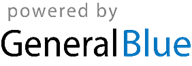 12345612312Jan 1	New Year’s Day, Bank HolidayFeb 5	St. Brigid’s DayMar 10	Mother’s DayMar 17	St. Patrick’s DayMar 18	St. Patrick’s Day (substitute day)Mar 29	Good FridayMar 31	Easter SundayApr 1	Easter MondayMay 6	May DayJun 3	First Monday 14 JuneJun 16	Father’s DayAug 5	First Monday 14 AugustOct 28	October Bank HolidayDec 25	Christmas DayDec 26	St. Stephen’s DayDec 27	Christmas Bank Holiday789101112134567891033456789Jan 1	New Year’s Day, Bank HolidayFeb 5	St. Brigid’s DayMar 10	Mother’s DayMar 17	St. Patrick’s DayMar 18	St. Patrick’s Day (substitute day)Mar 29	Good FridayMar 31	Easter SundayApr 1	Easter MondayMay 6	May DayJun 3	First Monday 14 JuneJun 16	Father’s DayAug 5	First Monday 14 AugustOct 28	October Bank HolidayDec 25	Christmas DayDec 26	St. Stephen’s DayDec 27	Christmas Bank Holiday14151617181920111213141516171010111213141516Jan 1	New Year’s Day, Bank HolidayFeb 5	St. Brigid’s DayMar 10	Mother’s DayMar 17	St. Patrick’s DayMar 18	St. Patrick’s Day (substitute day)Mar 29	Good FridayMar 31	Easter SundayApr 1	Easter MondayMay 6	May DayJun 3	First Monday 14 JuneJun 16	Father’s DayAug 5	First Monday 14 AugustOct 28	October Bank HolidayDec 25	Christmas DayDec 26	St. Stephen’s DayDec 27	Christmas Bank Holiday21222324252627181920212223241717181920212223Jan 1	New Year’s Day, Bank HolidayFeb 5	St. Brigid’s DayMar 10	Mother’s DayMar 17	St. Patrick’s DayMar 18	St. Patrick’s Day (substitute day)Mar 29	Good FridayMar 31	Easter SundayApr 1	Easter MondayMay 6	May DayJun 3	First Monday 14 JuneJun 16	Father’s DayAug 5	First Monday 14 AugustOct 28	October Bank HolidayDec 25	Christmas DayDec 26	St. Stephen’s DayDec 27	Christmas Bank Holiday2829303125262728292424252627282930Jan 1	New Year’s Day, Bank HolidayFeb 5	St. Brigid’s DayMar 10	Mother’s DayMar 17	St. Patrick’s DayMar 18	St. Patrick’s Day (substitute day)Mar 29	Good FridayMar 31	Easter SundayApr 1	Easter MondayMay 6	May DayJun 3	First Monday 14 JuneJun 16	Father’s DayAug 5	First Monday 14 AugustOct 28	October Bank HolidayDec 25	Christmas DayDec 26	St. Stephen’s DayDec 27	Christmas Bank Holiday3131Jan 1	New Year’s Day, Bank HolidayFeb 5	St. Brigid’s DayMar 10	Mother’s DayMar 17	St. Patrick’s DayMar 18	St. Patrick’s Day (substitute day)Mar 29	Good FridayMar 31	Easter SundayApr 1	Easter MondayMay 6	May DayJun 3	First Monday 14 JuneJun 16	Father’s DayAug 5	First Monday 14 AugustOct 28	October Bank HolidayDec 25	Christmas DayDec 26	St. Stephen’s DayDec 27	Christmas Bank HolidayAPRILAPRILAPRILAPRILAPRILAPRILAPRILMAYMAYMAYMAYMAYMAYMAYMAYJUNEJUNEJUNEJUNEJUNEJUNEJUNEJan 1	New Year’s Day, Bank HolidayFeb 5	St. Brigid’s DayMar 10	Mother’s DayMar 17	St. Patrick’s DayMar 18	St. Patrick’s Day (substitute day)Mar 29	Good FridayMar 31	Easter SundayApr 1	Easter MondayMay 6	May DayJun 3	First Monday 14 JuneJun 16	Father’s DayAug 5	First Monday 14 AugustOct 28	October Bank HolidayDec 25	Christmas DayDec 26	St. Stephen’s DayDec 27	Christmas Bank HolidaySuMoTuWeThFrSaSuMoTuWeThFrSaSuSuMoTuWeThFrSaJan 1	New Year’s Day, Bank HolidayFeb 5	St. Brigid’s DayMar 10	Mother’s DayMar 17	St. Patrick’s DayMar 18	St. Patrick’s Day (substitute day)Mar 29	Good FridayMar 31	Easter SundayApr 1	Easter MondayMay 6	May DayJun 3	First Monday 14 JuneJun 16	Father’s DayAug 5	First Monday 14 AugustOct 28	October Bank HolidayDec 25	Christmas DayDec 26	St. Stephen’s DayDec 27	Christmas Bank Holiday12345612341Jan 1	New Year’s Day, Bank HolidayFeb 5	St. Brigid’s DayMar 10	Mother’s DayMar 17	St. Patrick’s DayMar 18	St. Patrick’s Day (substitute day)Mar 29	Good FridayMar 31	Easter SundayApr 1	Easter MondayMay 6	May DayJun 3	First Monday 14 JuneJun 16	Father’s DayAug 5	First Monday 14 AugustOct 28	October Bank HolidayDec 25	Christmas DayDec 26	St. Stephen’s DayDec 27	Christmas Bank Holiday7891011121356789101122345678Jan 1	New Year’s Day, Bank HolidayFeb 5	St. Brigid’s DayMar 10	Mother’s DayMar 17	St. Patrick’s DayMar 18	St. Patrick’s Day (substitute day)Mar 29	Good FridayMar 31	Easter SundayApr 1	Easter MondayMay 6	May DayJun 3	First Monday 14 JuneJun 16	Father’s DayAug 5	First Monday 14 AugustOct 28	October Bank HolidayDec 25	Christmas DayDec 26	St. Stephen’s DayDec 27	Christmas Bank Holiday141516171819201213141516171899101112131415Jan 1	New Year’s Day, Bank HolidayFeb 5	St. Brigid’s DayMar 10	Mother’s DayMar 17	St. Patrick’s DayMar 18	St. Patrick’s Day (substitute day)Mar 29	Good FridayMar 31	Easter SundayApr 1	Easter MondayMay 6	May DayJun 3	First Monday 14 JuneJun 16	Father’s DayAug 5	First Monday 14 AugustOct 28	October Bank HolidayDec 25	Christmas DayDec 26	St. Stephen’s DayDec 27	Christmas Bank Holiday21222324252627192021222324251616171819202122Jan 1	New Year’s Day, Bank HolidayFeb 5	St. Brigid’s DayMar 10	Mother’s DayMar 17	St. Patrick’s DayMar 18	St. Patrick’s Day (substitute day)Mar 29	Good FridayMar 31	Easter SundayApr 1	Easter MondayMay 6	May DayJun 3	First Monday 14 JuneJun 16	Father’s DayAug 5	First Monday 14 AugustOct 28	October Bank HolidayDec 25	Christmas DayDec 26	St. Stephen’s DayDec 27	Christmas Bank Holiday2829302627282930312323242526272829Jan 1	New Year’s Day, Bank HolidayFeb 5	St. Brigid’s DayMar 10	Mother’s DayMar 17	St. Patrick’s DayMar 18	St. Patrick’s Day (substitute day)Mar 29	Good FridayMar 31	Easter SundayApr 1	Easter MondayMay 6	May DayJun 3	First Monday 14 JuneJun 16	Father’s DayAug 5	First Monday 14 AugustOct 28	October Bank HolidayDec 25	Christmas DayDec 26	St. Stephen’s DayDec 27	Christmas Bank Holiday3030Jan 1	New Year’s Day, Bank HolidayFeb 5	St. Brigid’s DayMar 10	Mother’s DayMar 17	St. Patrick’s DayMar 18	St. Patrick’s Day (substitute day)Mar 29	Good FridayMar 31	Easter SundayApr 1	Easter MondayMay 6	May DayJun 3	First Monday 14 JuneJun 16	Father’s DayAug 5	First Monday 14 AugustOct 28	October Bank HolidayDec 25	Christmas DayDec 26	St. Stephen’s DayDec 27	Christmas Bank HolidayJULYJULYJULYJULYJULYJULYJULYAUGUSTAUGUSTAUGUSTAUGUSTAUGUSTAUGUSTAUGUSTAUGUSTSEPTEMBERSEPTEMBERSEPTEMBERSEPTEMBERSEPTEMBERSEPTEMBERSEPTEMBERJan 1	New Year’s Day, Bank HolidayFeb 5	St. Brigid’s DayMar 10	Mother’s DayMar 17	St. Patrick’s DayMar 18	St. Patrick’s Day (substitute day)Mar 29	Good FridayMar 31	Easter SundayApr 1	Easter MondayMay 6	May DayJun 3	First Monday 14 JuneJun 16	Father’s DayAug 5	First Monday 14 AugustOct 28	October Bank HolidayDec 25	Christmas DayDec 26	St. Stephen’s DayDec 27	Christmas Bank HolidaySuMoTuWeThFrSaSuMoTuWeThFrSaSuSuMoTuWeThFrSaJan 1	New Year’s Day, Bank HolidayFeb 5	St. Brigid’s DayMar 10	Mother’s DayMar 17	St. Patrick’s DayMar 18	St. Patrick’s Day (substitute day)Mar 29	Good FridayMar 31	Easter SundayApr 1	Easter MondayMay 6	May DayJun 3	First Monday 14 JuneJun 16	Father’s DayAug 5	First Monday 14 AugustOct 28	October Bank HolidayDec 25	Christmas DayDec 26	St. Stephen’s DayDec 27	Christmas Bank Holiday12345612311234567Jan 1	New Year’s Day, Bank HolidayFeb 5	St. Brigid’s DayMar 10	Mother’s DayMar 17	St. Patrick’s DayMar 18	St. Patrick’s Day (substitute day)Mar 29	Good FridayMar 31	Easter SundayApr 1	Easter MondayMay 6	May DayJun 3	First Monday 14 JuneJun 16	Father’s DayAug 5	First Monday 14 AugustOct 28	October Bank HolidayDec 25	Christmas DayDec 26	St. Stephen’s DayDec 27	Christmas Bank Holiday78910111213456789108891011121314Jan 1	New Year’s Day, Bank HolidayFeb 5	St. Brigid’s DayMar 10	Mother’s DayMar 17	St. Patrick’s DayMar 18	St. Patrick’s Day (substitute day)Mar 29	Good FridayMar 31	Easter SundayApr 1	Easter MondayMay 6	May DayJun 3	First Monday 14 JuneJun 16	Father’s DayAug 5	First Monday 14 AugustOct 28	October Bank HolidayDec 25	Christmas DayDec 26	St. Stephen’s DayDec 27	Christmas Bank Holiday14151617181920111213141516171515161718192021Jan 1	New Year’s Day, Bank HolidayFeb 5	St. Brigid’s DayMar 10	Mother’s DayMar 17	St. Patrick’s DayMar 18	St. Patrick’s Day (substitute day)Mar 29	Good FridayMar 31	Easter SundayApr 1	Easter MondayMay 6	May DayJun 3	First Monday 14 JuneJun 16	Father’s DayAug 5	First Monday 14 AugustOct 28	October Bank HolidayDec 25	Christmas DayDec 26	St. Stephen’s DayDec 27	Christmas Bank Holiday21222324252627181920212223242222232425262728Jan 1	New Year’s Day, Bank HolidayFeb 5	St. Brigid’s DayMar 10	Mother’s DayMar 17	St. Patrick’s DayMar 18	St. Patrick’s Day (substitute day)Mar 29	Good FridayMar 31	Easter SundayApr 1	Easter MondayMay 6	May DayJun 3	First Monday 14 JuneJun 16	Father’s DayAug 5	First Monday 14 AugustOct 28	October Bank HolidayDec 25	Christmas DayDec 26	St. Stephen’s DayDec 27	Christmas Bank Holiday2829303125262728293031292930Jan 1	New Year’s Day, Bank HolidayFeb 5	St. Brigid’s DayMar 10	Mother’s DayMar 17	St. Patrick’s DayMar 18	St. Patrick’s Day (substitute day)Mar 29	Good FridayMar 31	Easter SundayApr 1	Easter MondayMay 6	May DayJun 3	First Monday 14 JuneJun 16	Father’s DayAug 5	First Monday 14 AugustOct 28	October Bank HolidayDec 25	Christmas DayDec 26	St. Stephen’s DayDec 27	Christmas Bank HolidayJan 1	New Year’s Day, Bank HolidayFeb 5	St. Brigid’s DayMar 10	Mother’s DayMar 17	St. Patrick’s DayMar 18	St. Patrick’s Day (substitute day)Mar 29	Good FridayMar 31	Easter SundayApr 1	Easter MondayMay 6	May DayJun 3	First Monday 14 JuneJun 16	Father’s DayAug 5	First Monday 14 AugustOct 28	October Bank HolidayDec 25	Christmas DayDec 26	St. Stephen’s DayDec 27	Christmas Bank HolidayOCTOBEROCTOBEROCTOBEROCTOBEROCTOBEROCTOBEROCTOBERNOVEMBERNOVEMBERNOVEMBERNOVEMBERNOVEMBERNOVEMBERNOVEMBERDECEMBERDECEMBERDECEMBERDECEMBERDECEMBERDECEMBERDECEMBERDECEMBERJan 1	New Year’s Day, Bank HolidayFeb 5	St. Brigid’s DayMar 10	Mother’s DayMar 17	St. Patrick’s DayMar 18	St. Patrick’s Day (substitute day)Mar 29	Good FridayMar 31	Easter SundayApr 1	Easter MondayMay 6	May DayJun 3	First Monday 14 JuneJun 16	Father’s DayAug 5	First Monday 14 AugustOct 28	October Bank HolidayDec 25	Christmas DayDec 26	St. Stephen’s DayDec 27	Christmas Bank HolidaySuMoTuWeThFrSaSuMoTuWeThFrSaSuSuMoTuWeThFrSaJan 1	New Year’s Day, Bank HolidayFeb 5	St. Brigid’s DayMar 10	Mother’s DayMar 17	St. Patrick’s DayMar 18	St. Patrick’s Day (substitute day)Mar 29	Good FridayMar 31	Easter SundayApr 1	Easter MondayMay 6	May DayJun 3	First Monday 14 JuneJun 16	Father’s DayAug 5	First Monday 14 AugustOct 28	October Bank HolidayDec 25	Christmas DayDec 26	St. Stephen’s DayDec 27	Christmas Bank Holiday123451211234567Jan 1	New Year’s Day, Bank HolidayFeb 5	St. Brigid’s DayMar 10	Mother’s DayMar 17	St. Patrick’s DayMar 18	St. Patrick’s Day (substitute day)Mar 29	Good FridayMar 31	Easter SundayApr 1	Easter MondayMay 6	May DayJun 3	First Monday 14 JuneJun 16	Father’s DayAug 5	First Monday 14 AugustOct 28	October Bank HolidayDec 25	Christmas DayDec 26	St. Stephen’s DayDec 27	Christmas Bank Holiday678910111234567898891011121314Jan 1	New Year’s Day, Bank HolidayFeb 5	St. Brigid’s DayMar 10	Mother’s DayMar 17	St. Patrick’s DayMar 18	St. Patrick’s Day (substitute day)Mar 29	Good FridayMar 31	Easter SundayApr 1	Easter MondayMay 6	May DayJun 3	First Monday 14 JuneJun 16	Father’s DayAug 5	First Monday 14 AugustOct 28	October Bank HolidayDec 25	Christmas DayDec 26	St. Stephen’s DayDec 27	Christmas Bank Holiday13141516171819101112131415161515161718192021Jan 1	New Year’s Day, Bank HolidayFeb 5	St. Brigid’s DayMar 10	Mother’s DayMar 17	St. Patrick’s DayMar 18	St. Patrick’s Day (substitute day)Mar 29	Good FridayMar 31	Easter SundayApr 1	Easter MondayMay 6	May DayJun 3	First Monday 14 JuneJun 16	Father’s DayAug 5	First Monday 14 AugustOct 28	October Bank HolidayDec 25	Christmas DayDec 26	St. Stephen’s DayDec 27	Christmas Bank Holiday20212223242526171819202122232222232425262728Jan 1	New Year’s Day, Bank HolidayFeb 5	St. Brigid’s DayMar 10	Mother’s DayMar 17	St. Patrick’s DayMar 18	St. Patrick’s Day (substitute day)Mar 29	Good FridayMar 31	Easter SundayApr 1	Easter MondayMay 6	May DayJun 3	First Monday 14 JuneJun 16	Father’s DayAug 5	First Monday 14 AugustOct 28	October Bank HolidayDec 25	Christmas DayDec 26	St. Stephen’s DayDec 27	Christmas Bank Holiday27282930312425262728293029293031Jan 1	New Year’s Day, Bank HolidayFeb 5	St. Brigid’s DayMar 10	Mother’s DayMar 17	St. Patrick’s DayMar 18	St. Patrick’s Day (substitute day)Mar 29	Good FridayMar 31	Easter SundayApr 1	Easter MondayMay 6	May DayJun 3	First Monday 14 JuneJun 16	Father’s DayAug 5	First Monday 14 AugustOct 28	October Bank HolidayDec 25	Christmas DayDec 26	St. Stephen’s DayDec 27	Christmas Bank HolidayJan 1	New Year’s Day, Bank HolidayFeb 5	St. Brigid’s DayMar 10	Mother’s DayMar 17	St. Patrick’s DayMar 18	St. Patrick’s Day (substitute day)Mar 29	Good FridayMar 31	Easter SundayApr 1	Easter MondayMay 6	May DayJun 3	First Monday 14 JuneJun 16	Father’s DayAug 5	First Monday 14 AugustOct 28	October Bank HolidayDec 25	Christmas DayDec 26	St. Stephen’s DayDec 27	Christmas Bank Holiday